RESIDENCE ETUDIANTE DE L’AEP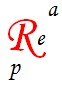 110 Bd de Strasbourg 49000 ANGERSA L’ENTREEA LA SORTIEQuantitéDétail, état des équipementsQuantité manquante, dégradations constatées …ChambreClésclé chambre – clé portailMurs peinture blancheétat neufSol PVCmoyenModem internet 12 câbles – 1 alimentationInterphone1en état de fonctionnementLuminaire plafond1suspension papier avec ampouleMeublesMeuble évier-frigo-plaque 1 porte1état normalArmoire de toilette, 1 étagère intérieure1neuveLampe accordéon couleur inox1neuveMeuble 4 cases 2 portes 1neufTable métal 1neuveChaises métal avec coussins 2neuvesLampe de bureau inox 1avec ampouleChevet 1 tiroir 1 panier 1Lampe chevet 1avec ampouleEtagères bleues2Rallonge 5 prises1Armoire 2 portes 2 tiroirs  1neuveCintres8Porte manteaux bleu fixé sur la porte1Bureau laqué blanc dessus bois1neufTapis de sol bambou1propreCouchageLit en pin 190 x 901Matelas1état moyen 190X90 - auréolesAlèse1neuveOreiller1Protège oreiller1Jetée de lit 1neuveCoussins31 vert – 1 aubergine – 1 orangeCuisineEquipementFour micro ondes1neufPlaques de cuisson2Réfrigérateur11 bac à glaçon – bouton thermostat cassé –  une grille abiméeVaisselleAssiettes plates4Assiettes creuses4Verres à eau4Bols2Mugs 2Tasses0Passoire métal 1Saladier en verre1Poêle1neuveCasserole1neuveCouvercle1Planche à découper1Set de table orange1Dessous de plat 1CouvertsPot à ustensiles inox1Couteaux4Fourchettes4Cuillères à soupe4Cuillères à café4Couteau office1Ouvre boite1Louche1Ecumoire1Econome1Cuillère en bois1Spatule en bois1EntretienPoubelle inox1Pelle/balayette 1Egouttoir vaisselle1Accessoires/décoCadres 2Remarques :Inventaire du mobilier établi en …. exemplaires à l’entrée dans les locaux le …/ …/…….Signature du bailleur                                            Signature du locataireRemarques :Inventaire du mobilier établi en …. exemplaires à la sortie dans les locaux le …/ …/…….Signature du bailleur                                            Signature du locataire